Resultado da Tomada de PreçosNº20222007E191HEMU"O Instituto de Gestão e Humanização – IGH, entidade de direito privado e sem fins lucrativos,classificado como Organização Social, vem tornar público o Resultado da Tomada de Preço,com a finalidade de adquirir bens, insumos ou serviços para o HEMU - Hospital Estadual daMulher, com endereço à Av. Perimetral, s/n, Qd. 37, Lt. 14, sala 01, Setor Coimbra, Goiânia/GO,CEP: 74.530-020.Objeto: MATERIAL MEDICOTipo de Compra: PEDIDO EMERGENCIALGoiânia 20 de julho de 2022"Bionexo do Brasil LtdaRelatório emitido em 20/07/2022 09:17CompradorIGH - Hospital Materno Infantil (11.858.570/0002-14)AV. PERIMETRAL, ESQUINA C/ RUA R7, SN - SETOR COIMBRA - GOIÂNIA, GO CEP: 74.530-020Relação de Itens (Confirmação)Pedido de Cotação : 231012875COTAÇÃO Nº 19234 - MATERIAL MÉDICO - HEMU JULHO/2022Frete PróprioObservações: -*PAGAMENTO: Somente a prazo e por meio de depósito em conta PJ do fornecedor. *FRETE: Só serãoaceitas propostas com frete CIF e para entrega no endereço: RUA R7 C/ AV PERIMETRAL, SETOR COIMBRA, Goiânia/GOCEP: 74.530-020, dia e horário especificado. *CERTIDÕES: As Certidões Municipal, Estadual de Goiás, Federal, FGTS eTrabalhista devem estar regulares desde a data da emissão da proposta até a data do pagamento. *REGULAMENTO: Oprocesso de compras obedecerá ao Regulamento de Compras do IGH, prevalecendo este em relação a estes termos emcaso de divergência.Tipo de Cotação: Cotação EmergencialFornecedor : Todos os FornecedoresData de Confirmação : TodasValidade CondiçõesFaturamento Prazo deFornecedordadeFreteObservaçõesMínimoEntregaProposta PagamentoCientifica Médica HospitalarLtdaGOIÂNIA - GO2 dias apósconfirmação12R$ 200,000021/07/202222/07/202230 ddl30 ddlCIFnullVanessa Nogueira - (62) 3088-9700vendas3@cientificahospitalar.com.brMais informaçõesEllo Distribuicao Ltda - EppGOIÂNIA - GOWebservice Ello Distribuição - (62)SUJEITO A ANALISE DE CREDITO E VALIDAÇÃODE ESTOQUE CONTATO DO VENDEDOR:(62)99499 17141 dias apósconfirmaçãoR$ 200,0000R$ 200,0000CIFCIF4009-2100comercial@ellodistribuicao.com.brTELEVENDAS3@ELLODISTRIBUICAO.COM.BRMais informaçõesGleidson Rodrigues RanulfoEireli - EppGOIÂNIA - GOGleidson Rodrigues Ranulfo - 622dias após321/07/202230 ddlnullconfirmação3093-5116cotacoesopcao@gmail.comMais informaçõesProgramaçãode EntregaPreçoUnitário FábricaPreçoValorTotalProdutoCódigoFabricante Embalagem Fornecedor ComentárioJustificativaRent(%) QuantidadeUsuárioRosana DeOliveiraMouraCOLETOR DEURINA 24COLETORURINA 24HSTRANSL.TP/BCA 2LT,CRALPLASTCientificaMédicaHospitalarLtda;- COOP CENTRALnão atende acondição deR$R$R$221,40001HORAS 2000ML 17299FRASCO EM-UNDnull60 Unidade3,6900 0,0000-pagamento/prazo.18/07/2022POLIETILENO15:42TotalParcial:R$221,400060.0Total de Itens da Cotação: 3Total de Itens Impressos: 1Programaçãode EntregaPreçoUnitário FábricaPreçoValorTotalProdutoCódigoFabricante Embalagem Fornecedor ComentárioJustificativaRent(%) QuantidadeUsuárioLUVA VINILICATRANSP. SEMAMIDO M ->ANTIALERGICA,AMBIDESTRAS,SUPERFICIEEXTERNA LISA.SEMRosana DeOliveiraMouraLUVA VINIL MSEM PO TALGEDistribuicao DESCARTAVEIS;- MEDILAR nãoatingiufaturamentominimo.LUVA VINIL MSEM PO -TALGEElloR$R$R$650,000022764--5000 Unidade0,1300 0,0000Ltda - EppDO BRASILLTDA18/07/202215:42PULVERIZAÇÃODE AMIDOTotalParcial:R$650,00005000.0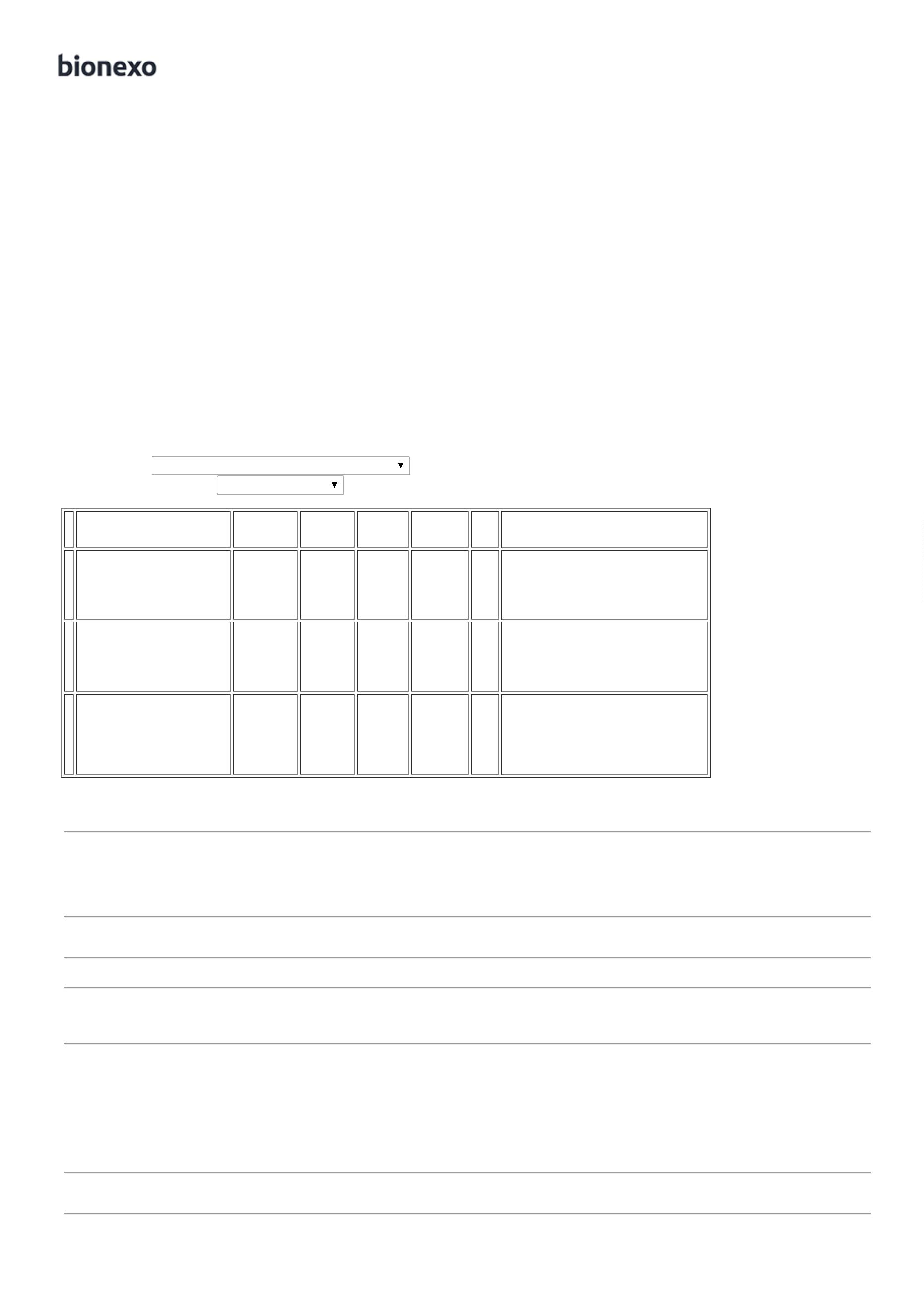 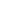 Total de Itens da Cotação: 3Total de Itens Impressos: 1Programaçãode EntregaPreçoUnitário FábricaPreçoValorTotalProdutoCódigoFabricante Embalagem Fornecedor ComentárioJustificativaRent(%) QuantidadeUsuárioREAGENTETEMPO DEATIVIDADE DEPROTROMBINA(TAP) -> KITPARARosana DeOliveiraMouraTP TEMPO DEGleidsonRodriguesRanulfoDETERMINACAOPROTROMBINA10X2 ML 100 TCLOT - CLOT -CLOTR$R$R$599,50003DO TEMPO DE 33563PROTROMBINA(TAP). METODODE QUICK. EMUM SO-CAIXAnull-5 Caixa119,9000 0,0000Eireli - Epp18/07/202215:42ESTAGIO.CX/1000TESTES - CAIXATotalParcial:R$599,50005.0Total de Itens da Cotação: 3Total de Itens Impressos: 1TotalGeral:R$5065.01.470,9000Clique aqui para geração de relatório completo com quebra de página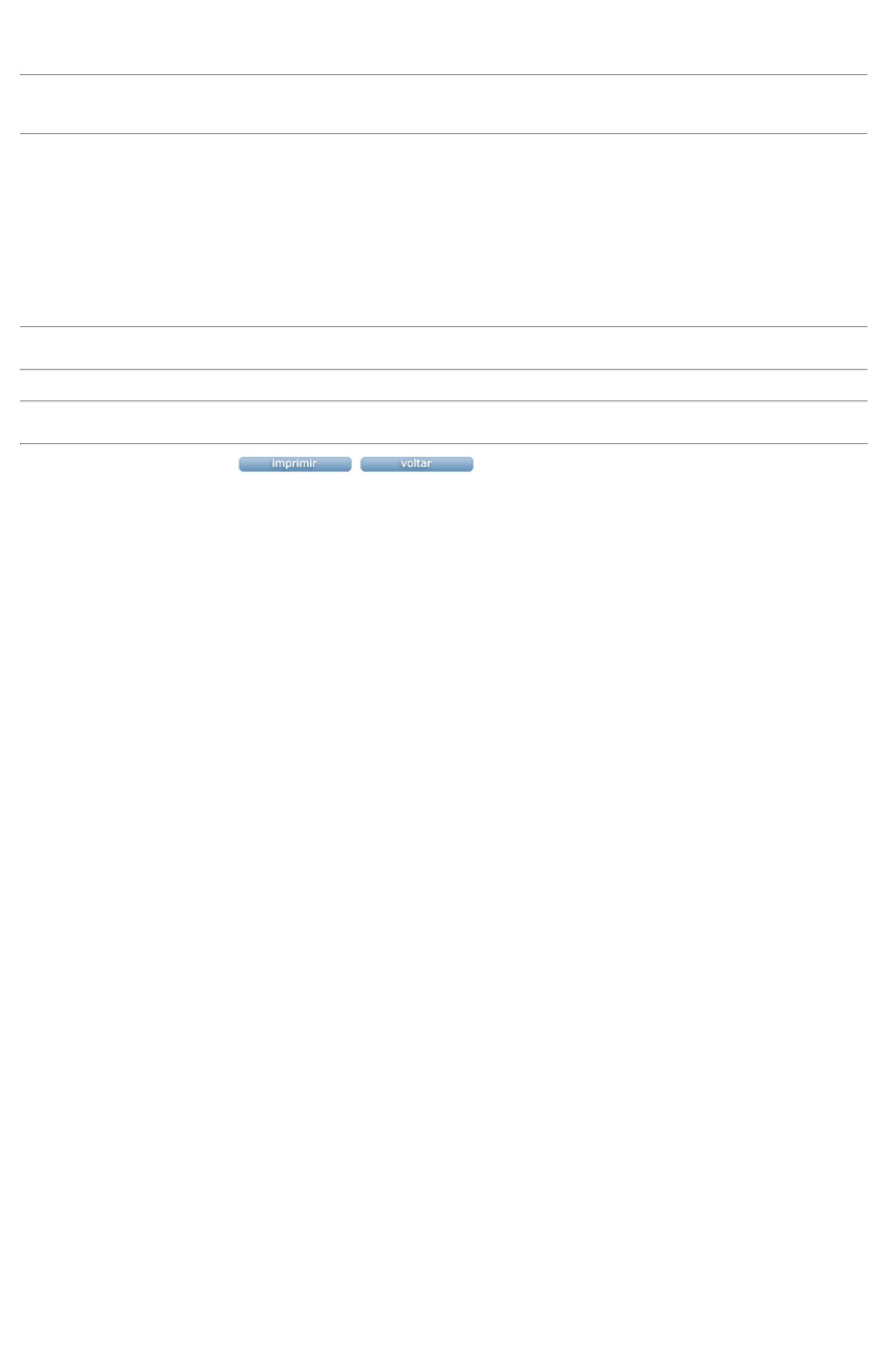 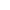 